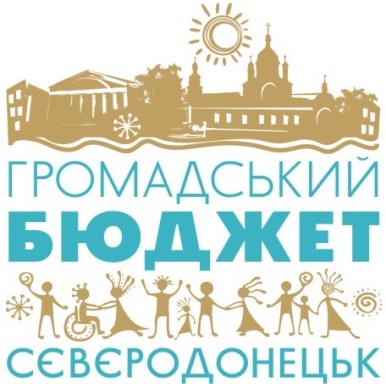 ПРОТОКОЛ №7засідання Координаційної ради з питаньгромадського бюджету Сєвєродонецької міської територіальної громади02.07.2021																м.СєвєродонецькВсього членів Координаційної ради: 12Присутні: 11Присутні: Ігор РОБОЧИЙ, Марина БАГРІНЦЕВА, Поліна ЧЕРНИХ, Анастасія ПИВОВАРОВА, Ганна АНЦУПОВА, Віра ПОПСУЙ, Микола НАДУЛІЧНИЙ, Олена НЕБЕСЬКА, Роман КРАСЮК, Сергій СІЗОВ, Алевтина ФІАЛКОВСЬКАЗасідання Координаційної ради є правомочним (п. 2.7  Положення про роботу  Координаційної ради з питань громадського бюджету Сєвєродонецької МТГ, затвердженого розпорядженням керівника Сєвєродонецької міської ВЦА від 31.03.2021 року за №264).Засідання ради проведено онлайн з застосуванням месенджеру WhatsApp (п. 2.5 Положення про роботу Координаційної ради)ПОРЯДОК ДЕННИЙОрганізація додаткових пунктів для голосування за проєкти громадського бюджету-2021 в с. Воронове, с. Метьолкіне та в управлінні житлово-комунального господарства.1.СЛУХАЛИ:Заступника голови Координаційної ради Марину БАГРІНЦЕВУ, яка доповіла про високу активність мешканців у голосуванні за проєкти громадського бюджету Сєвєродонецької МТГ і звернення мешканців з проханнями організувати додаткові пункти для голосування та запропонувала до затвердження додатковий перелік пунктів та графік їх роботи.ПЕРЕЛІК ДОДАТКОВИХ ПУНКТІВ ДЛЯ ГОЛОСУВАННЯ 
ЗА ПРОЄКТИ ГРОМАДСЬКОГО БЮДЖЕТУ-2021
1. Управління житлово-комунального господарствам.Сєвєродонецьк, вул. Гагаріна, 115, 3-й поверх, каб. 12з 08:00 до 17:00 – з понеділка – по п’ятницю;з 12:00 до 13:00 – перерва;2. Смт МетьолкінеПриміщення школи ТСОУ, вул. Першотравнева, 24Аз 08:00 до 20:00вихідні: субота, неділя 3. Смт Вороновевул. Дружби, 6з 08:00 до 20:00 без вихіднихГолова Координаційної радиз питань громадського бюджету Сєвєродонецької МТГ                                                                                                          Ігор РОБОЧИЙЗаступник голови Координаційної радиз питань громадського бюджету Сєвєродонецької МТГ											Марина БАГРІНЦЕВАГОЛОСУВАЛИ:Затвердити перелік додаткових пунктів для голосування за проєкти громадського бюджету-2021:«ЗА» - 11 «Проти» - 0«Утримався» - 0Рішення прийняте.